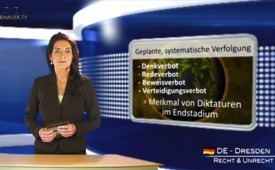 Geplante, systematische Verfolgung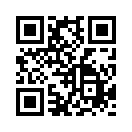 Sylvia Stolz, Strafverteidigerin im berühmten Ernst Zündel- Prozess von 2006, war im November 2012 zu Gast beim 8. internationalen Kongress der Anti-Zensur-Koalition AZK.Sylvia Stolz, Strafverteidigerin im berühmten Ernst Zündel- Prozess von 2006, war im November 2012 zu Gast beim 8. internationalen Kongress der Anti-Zensur-Koalition AZK. Vor über 2.000 Besuchern referierte sie zum Thema „Sprechverbot-Beweisverbot-Verteidigungsverbot“ und wies in ihrer Rede auf die offensichtlichen Zirkelschlüsse der deutschen Rechtsprechung in Prozessen gegen sogenannte „Holocaustleugner“ hin. Nun wurde sie wegen Verdacht auf Verletzung der schweizerischen Rassismus-Strafnorm angezeigt. Doch der Mediensturm, der zwei Monate nach ihrem Vortrag begann (!) und die Anzeige von Sylvia Stolz und Gastgeber Ivo Sasek ankündigte, offenbarte wieder einmal die Verfilzung der scheinbar transparenten Medienlandschaft im deutschsprachigen Raum. Im Artikel des schweizweit aufgelegten „Tagesanzeiger“ vom 16.1.2013 nahm der schweizerische Randgruppenhetzer Hugo Stamm Bezug auf einen Bericht, der tags zuvor in der Lokalpresse des Veranstaltungsortes erschienen war und erweckte damit den Eindruck, als sei ein Regionaljournalist zufällig auf den Vortrag aufmerksam geworden. Doch warum konnte Stamm bereits einen Tag nach Erscheinen des lokalen Artikels mit einer selbst in Gang gesetzten, sorgfältigen rechtlichen Analyse des eineinhalbstündigen Vortrags, sowie einem Gutachten des Strafrechtsprofessors Marcel Alexander Niggli von der Uni Freiburg aufwarten? Es scheint vielmehr so, dass das Regionalblatt angestiftet wurde, vorab die Stichworte zu liefern, um dadurch den Eindruck einer systematischen Kampagne zu verwischen. Der Artikel, auf den sich Stamm wohl in Wahrheit bezieht, erschien am 11.1.2013 im jüdischen Wochenmagazin „Tachles“. Wer scheint mit allen Mitteln an Kritik an einem Denk-Rede-Beweis und Verteidigungsverbot interessiert zu sein? Wir alle haben in der Schule gelernt, dass Redeverbote zu den Merkmalen von Diktaturen im Endstadium gehören. Ob das in diesem Fall wohl auch zutrifft? Wenn ja, welchen Namen trägt diese nahezu vollendete Diktatur?von ssQuellen:http://de.wikipedia.org/wiki/Ivo_Sasekwww.tagesanzeiger.ch/schweiz/Standard/Der-grosse-Auftrittder-HolocaustLeugnerin-/story/13425297Das könnte Sie auch interessieren:---Kla.TV – Die anderen Nachrichten ... frei – unabhängig – unzensiert ...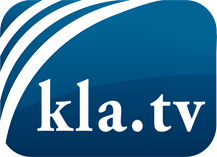 was die Medien nicht verschweigen sollten ...wenig Gehörtes vom Volk, für das Volk ...tägliche News ab 19:45 Uhr auf www.kla.tvDranbleiben lohnt sich!Kostenloses Abonnement mit wöchentlichen News per E-Mail erhalten Sie unter: www.kla.tv/aboSicherheitshinweis:Gegenstimmen werden leider immer weiter zensiert und unterdrückt. Solange wir nicht gemäß den Interessen und Ideologien der Systempresse berichten, müssen wir jederzeit damit rechnen, dass Vorwände gesucht werden, um Kla.TV zu sperren oder zu schaden.Vernetzen Sie sich darum heute noch internetunabhängig!
Klicken Sie hier: www.kla.tv/vernetzungLizenz:    Creative Commons-Lizenz mit Namensnennung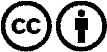 Verbreitung und Wiederaufbereitung ist mit Namensnennung erwünscht! Das Material darf jedoch nicht aus dem Kontext gerissen präsentiert werden. Mit öffentlichen Geldern (GEZ, Serafe, GIS, ...) finanzierte Institutionen ist die Verwendung ohne Rückfrage untersagt. Verstöße können strafrechtlich verfolgt werden.